Title of the contributionM. Rossi1,2, ...1 Affiliation1..., Address, Country2 Affiliation2..., Address, CountryAbstractAbstract maximum length: 2 pagesThe Abstract is intended as a short contribution by itself. All the abstracts will be collected in a Book of Abstracts.The Abstract can contain figures as indicated belowPlease submit the Abstract as a pdf file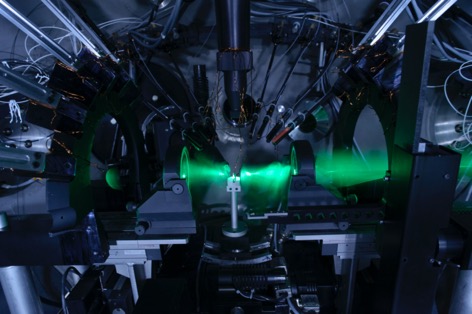 Figure 1. The caption of the figure.References1. First reference2. Second referenceAcknowledgementsThe acknowledgements.